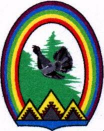 ДУМА ГОРОДА РАДУЖНЫЙХанты-Мансийского автономного округа – Югры РЕШЕНИЕот 30 января 2020 года	 № 525 О внесении изменений в решение Думы города Радужный от 11.04.2016 № 117 «О структуре администрации города Радужный»Рассмотрев проект решения Думы города Радужный «О внесении изменений в решение Думы города Радужный от 11.04.2016 № 117 «О структуре администрации города Радужный», Дума города решила:1. Внести в приложение к решению Думы города Радужный от 11.04.2016 № 117 «О структуре администрации города Радужный» изменения, заменив слова	«управление культуры, спорта и молодежной политикиотдел культуры и искусстваотдел молодежной политикиотдел по физической культуре и спорту»словами«управление культуры, спорта и молодежной политикиотдел культуры, искусства и молодежной политикиотдел по физической культуре и спортуотдел экономики, учета и отчетности».2. Настоящее решение вступает в силу с 10.02.2020.Председатель Думы города	Г.П. Борщёв